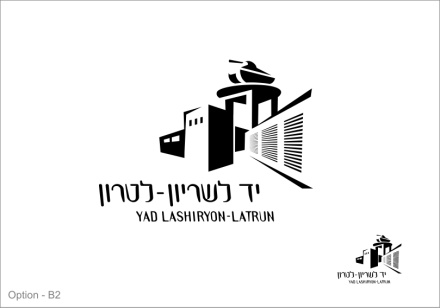 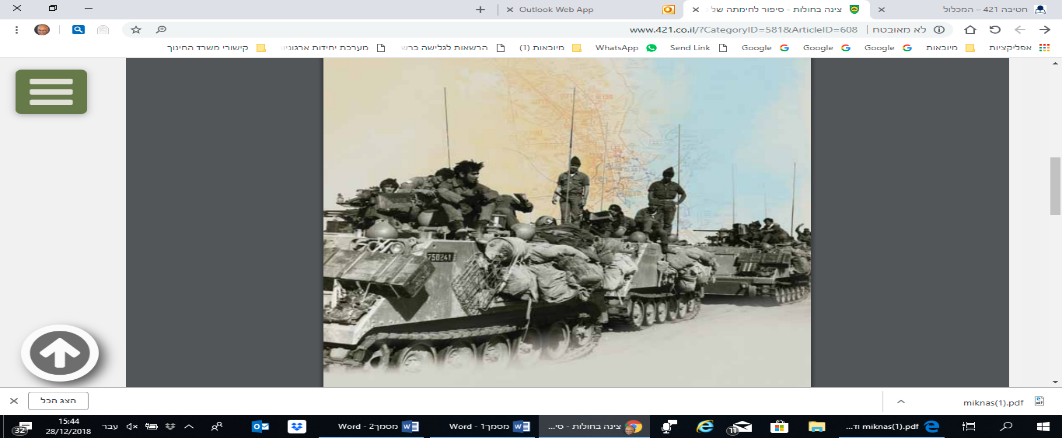 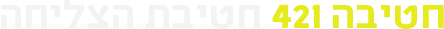 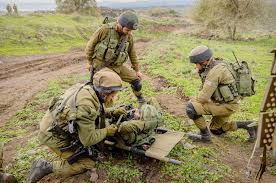 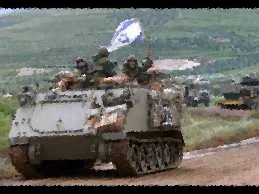 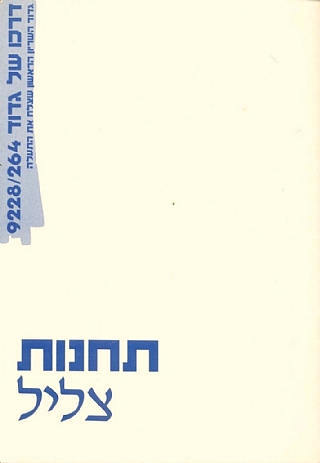 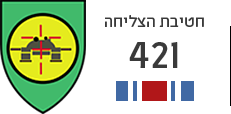 ..."אך נזכור  את כולם                                                                                          את יפי הבלורית והתואר                                              כי רעות שכזאת לעולם                                                                   לא תיתן את ליבנו לשכוח                                                                                                  אהבה מקודשת בדם ...."